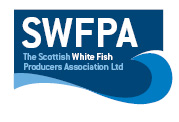 Creel PositionsNEW CREEL AREA FOR THE BOY GORDON BETWEEN ABERDEEN AND STONEHAVEN REPLACES ANY PREVIOUS PUBLISHED POSITIONSGood afternoon Updated creel positions for Boy Gordon Area 1.NW.   57.06.58n.      001.52.87wNE     57.06.07n        001.50.16wSW    57.02.31n        001.57.50wSE     57.01.26n         001.54.36wArea 2NW   57.01.73n         002.03.24wNE    57.01.57n         002.01.72wSW   56.57.42n         002.05.05wSE    56.57.27N        002.03.09WArea 3NE  57.02.85n          002.00.49wNE  57.01.26n          001.55.13wSW  56.58.45n         002.02.50wSE  56.57.24n           001.59.00wAll the gear has been set across the tide east and west.Gear marked with 3 trawl floats and a YELLOW Flag.In strong tides the floats will all go under. Date06/01/2020Vessel Name & Reg NoBOY GORDON VI    A441Skipper NameGORDON PENNYEmail Addressjohnathon_penny@hotmail.co.ukSkipper Mobile No077016117275/07525848737